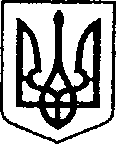 УКРАЇНАЧЕРНІГІВСЬКА ОБЛАСТЬМІСТО НІЖИНМ І С Ь К И Й  Г О Л О В А  Р О З П О Р Я Д Ж Е Н Н Я«12» квітня 2022 р.	              м. Ніжин	                              №80Про затвердження переліку та обсягівзакупівель товарів, робіт і послуг, що необхідно здійснити для забезпечення потреб виконавчого комітету Ніжинської міської радив умовах воєнного стануВідповідно до статті 42, 59, 73  Закону України "Про місцеве самоврядування в Україні", Законів України «Про правовий режим воєнного стану», «Про публічні закупівлі», «Про оборонні закупівлі», Указу Президента України від 24 лютого 2022 року № 64/2022 «Про введення воєнного стану в Україні», постанови Кабінету Міністрів України від 28 лютого 2022 року № 169 «Деякі питання здійснення оборонних та публічних закупівель товарів, робіт і послуг в умовах воєнного стану» ( далі – Постанова), Регламенту виконавчого комітету Ніжинської міської ради Чернігівської області VIII скликання, затвердженого рішенням Ніжинської міської ради Чернігівської області VIII скликання від 24.12.2020 р. № 27-4/2020 :          1. Затвердити перелік та обсяги закупівель товарів, робіт і послуг, що необхідно здійснити для забезпечення потреб виконавчого комітету Ніжинської міської ради в умовах воєнного стану (додається).2. Відповідальним за виконання Постанови призначити начальника відділу бухгалтерського обліку – головного бухгалтера Єфіменко Н.Є.3. Контроль за виконанням цього розпорядження покласти на першого заступника міського голови з питань діяльності виконавчих органів ради Вовченка Ф.І.Міський голова                                                                      Олександр КОДОЛА«Затверджено»розпорядження міського головивід «12 » квітня 2022 року № 80Перелік та обсяг закупівельтоварів, робіт і послуг, що необхідно здійснитидля забезпечення потреб виконавчого комітету Ніжинської міської радив умовах воєнного стану№ з/пТовари, роботи і послуги, закупівля яких необхідно здійснити Код за ДК Єдиного закупівельного словникаОбсяги закупівлі1.2.3.4.5.6.7.